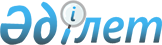 О мерах по реализации законов Республики Казахстан от 21 июля 2011 года "О специальных экономических зонах в Республике Казахстан" и "О внесении изменений и дополнений в некоторые законодательные акты Республики Казахстан по вопросам специальных экономических зон"Распоряжение Премьер-Министра Республики Казахстан от 8 сентября 2011 года № 126-р

      1. Утвердить прилагаемый перечень нормативных правовых актов, принятие которых необходимо в целях реализации законов Республики Казахстан от 21 июля 2011 года "О специальных экономических зонах в Республике Казахстан" и "О внесении изменений и дополнений в некоторые законодательные акты Республики Казахстан по вопросам специальных экономических зон" (далее - перечень).



      2. Государственным органам:



      1) разработать и в установленном законодательством порядке внести на утверждение в Правительство Республики Казахстан проекты нормативных правовых актов согласно перечню;



      2) принять соответствующие ведомственные нормативные правовые акты и проинформировать Правительство Республики Казахстан о принятых мерах.



      3. Контроль за исполнением настоящего распоряжения возложить на Заместителя Премьер-Министра Республики Казахстан - Министра индустрии и новых технологий Республики Казахстан Исекешева А.О.      Премьер-Министр                            К. Масимов

Утвержден          

распоряжением Премьер-Министра

Республики Казахстан    

от 8 сентября 2011 года № 126-р

                              Перечень

   нормативных правовых актов, принятие которых необходимо в

целях реализации законов Республики Казахстан от 21 июля 2011

      года "О специальных экономических зонах в Республике

   Казахстан" и "О внесении изменений и дополнений в некоторые

     законодательные акты Республики Казахстан по вопросам

                 специальных экономических зон"      Сноска. Перечень с изменениями, внесенными распоряжением Премьер-Министра РК от 13.08.2012 № 149-p.

      Примечание: расшифровка аббревиатур:

МИНТ - Министерство индустрии и новых технологий Республики Казахстан

МФ - Министерство финансов Республики Казахстан
					© 2012. РГП на ПХВ «Институт законодательства и правовой информации Республики Казахстан» Министерства юстиции Республики Казахстан
				№

п/пНаименование нормативного

правового актаФорма актаГосударст-

венные

органы,

ответствен-

ные за

исполнениеСрок

исполне-

ния123451.О внесении изменений и

дополнений в некоторые указы

Президента Республики

Казахстан по вопросам

специальных экономических

зонУказ

Президента

Республики

КазахстанМИНТ,

акимат

города

АстаныАвгуст

2012 года2.Об утверждении типовых

договоров об осуществлении

деятельности в качестве

участника специальной

экономической зоныПостановление

Правительства

Республики

КазахстанМИНТ,

акимат

города

АстаныАвгуст

2012 года3.Об утверждении Правил

проведения конкурсного

отбора лиц для управления

управляющей компанией

специальной экономической

зоны, а также требований к

нимПостановление

Правительства

Республики

КазахстанМИНТАвгуст

2012 года4.Об утверждении перечня

документов, прилагаемых к

заявке на допуск в качестве

лица, осуществляющего

вспомогательный вид

деятельности на территории

специальной экономической

зоныПостановление

Правительства

Республики

КазахстанМИНТАвгуст

2012 года5.Об утверждении Положения об

экспертном совете по

вопросам специальных

экономических зонПостановление

Правительства

Республики

КазахстанМИНТСентябрь

2011 года6.Об утверждении требований к

оформлению концепции

создания специальной

экономической зоныПостановление

Правительства

Республики

КазахстанМИНТСентябрь

2011 года7.О внесении изменений и

дополнений в постановление

Правительства от 13 мая 2009

года № 703Постановление

Правительства

Республики

КазахстанМИНТ,

акимат

города

АстаныАвгуст

2012 года8.Об утверждении Правил

формирования перечня

юридических лиц,

осуществляющих деятельность

в специальной экономической

зоне «Парк информационных

технологий»Постановление

Правительства

Республики

КазахстанМИНТАвгуст

2012 года9.Об утверждении Правил выдачи

и формы подтверждения

местным исполнительным

органом области, города

республиканского значения,

столицы, на основании

которого осуществляется

отнесение полученных

(подлежащих получению)

доходов к доходам, от видов

деятельности организаций,

осуществляющих деятельность

на территории специальной

экономической зоныПостановление

Правительства

Республики

КазахстанМИНТ,

акимат

города

АстаныАвгуст

2012 года10.Об утверждении перечня

товаров, облагаемых налогом

на добавленную стоимость по

нулевой ставке, реализуемых

на территорию специальных

экономических зон, полностью

потребляемых при

осуществлении деятельности,

отвечающей целям создания

специальных экономических

зонПостановление

Правительства

Республики

КазахстанМИНТ,

акимат

города

АстаныАвгуст

2012 года11.Об утверждении Правил

формирования финансового

обеспечения, представления

документов, подтверждающих

наличие такого обеспечения у

управляющей компании

специальной экономической

зоны и Правил возмещения

потерь бюджета за счет

средств финансового

обеспеченияПостановление

Правительства

Республики

КазахстанМФ,

МИНТАвгуст

2012 года12.Об утверждении перечня

юридических лиц,

осуществляющих деятельность

в специальной экономической

зоне «Парк информационных

технологий»Совместный

приказМИНТ,

МФАвгуст

2012 года13.Об утверждении формы заявки

и анкеты для регистрации в

качестве участника

специальной экономической

зоныПриказ МИНТМИНТСентябрь

2011 года14.Об утверждении требований к

технико-экономическому

обоснованию создаваемой

специальной экономической

зоныПриказ МИНТМИНТСентябрь

2011 года15Об утверждении Правил и

периодичности представления

отчетности органом

управления специальной

экономической зоныПриказ МИНТМИНТСентябрь

2011 года